ANNUAL BEST PICTURE PHOTO CONTEST GUIDELINES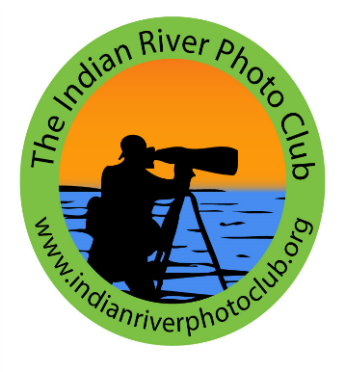 Eligibility              Indian River Photo Club members may enter up to ten photographs which have previously won a ribbon in a monthly club contest for the current year.Class		         There will be two classes (A & B).   Photographs must be entered into the same class in which they originally received a ribbon.  There is no category designation for this contest HOWEVER, original photos must be attached to the back of Special Technique entries.Entries		Entries must be accompanied by an entry form obtained at the meeting. Printed photos must measure a minimum of 8” by 10” and be mounted using backer board and black or white mats but not framed. The maximum mat size may not exceed 18” by 24”.  The identity of the photographer must not be visible on the face of the picture or the mat. Original photos must be attached to the back of Special Technique entries.Intake		Intake will begin at 5:45PM on the evening of the annual holiday gathering and will close promptly at 6:30PM. All entries must arrive at the ENTRY TABLE to be checked in. They will then be placed by designated workers into the judging area with their entry forms attached to the back and a number on the front.People’s Choice 	     At 6:30PM, each member will be given a people’s choice ballot. They will have 30 minutes to choose one photo, other than their own, which they like best and write that photo’s number on the ballot. All ballots must be in the ballot box by 7PM. Judging		The Board will invite judges from outside of the club to select First, Second, Third and Honorable Mention in each class (A & B); there will be no distinction between categories. They will also select one Best Photo of the Year Award from the combination of BOTH classes. Judging will occur during the social hour (approximately 7-8PM) and members are asked to stay out of the judging area during this process. Awards		Awards will be presented at the end of the evening, with comments from the judges as time allows. The winner of the People’s Choice and Best Picture of the Year will be announced last. Pictures will be taken of the winners for the newsletter.		  